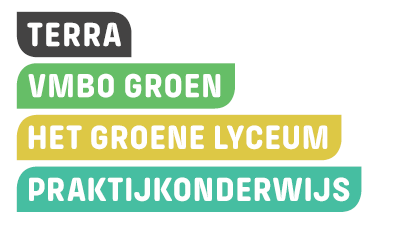 Handige tips PowerPoint 2010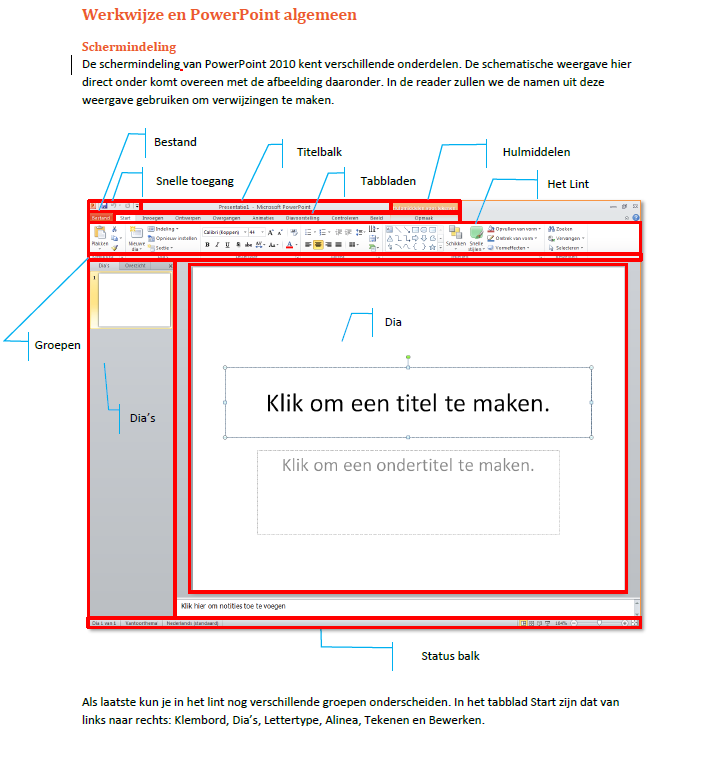 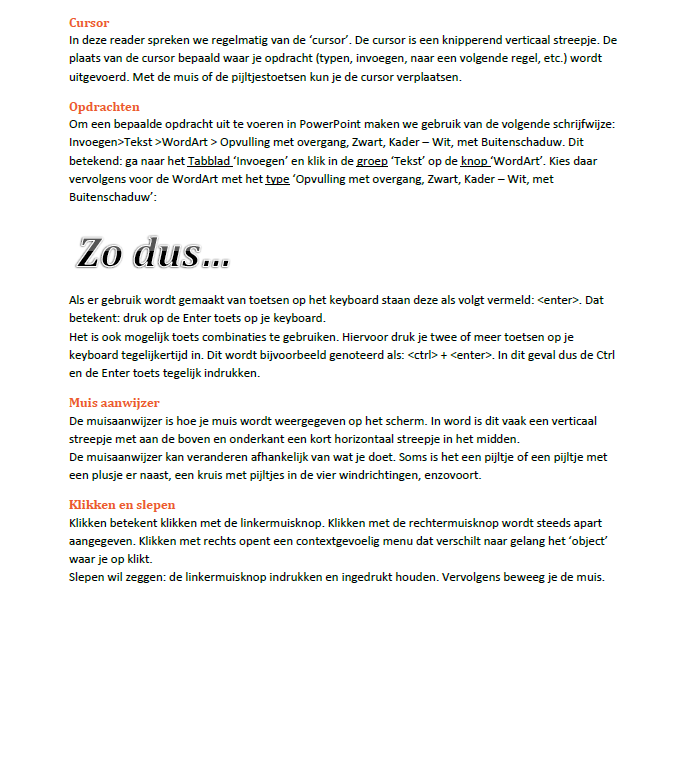 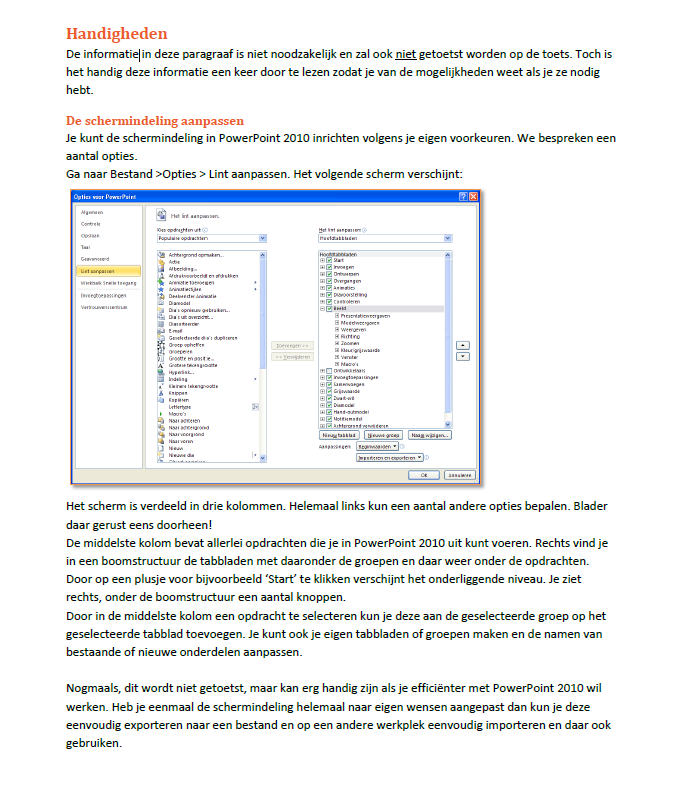 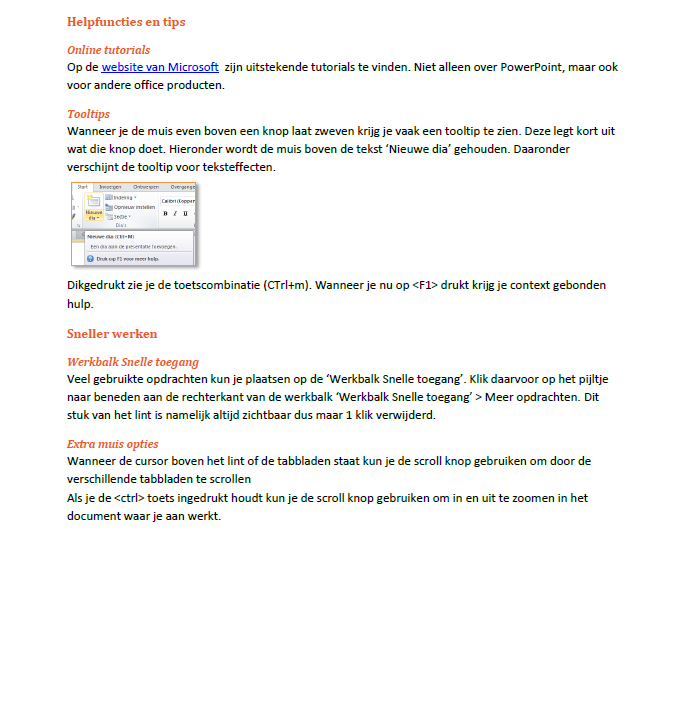 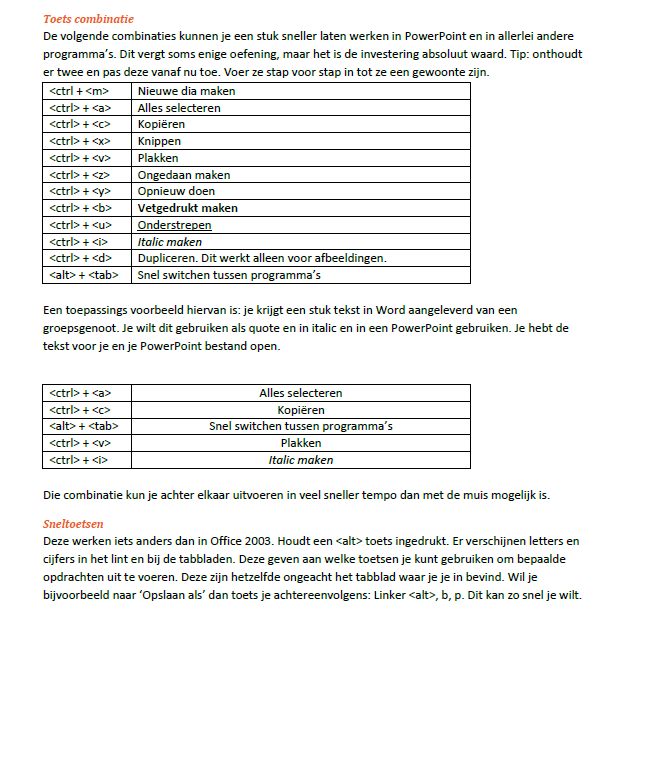 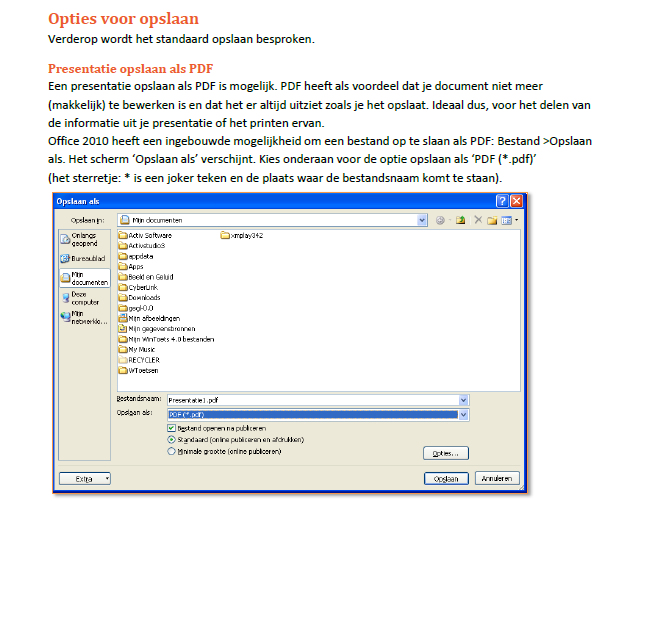 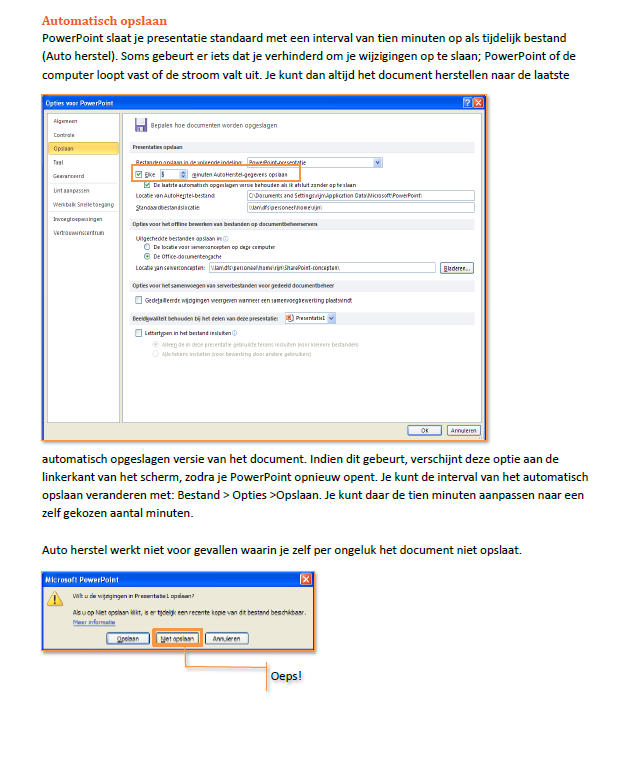 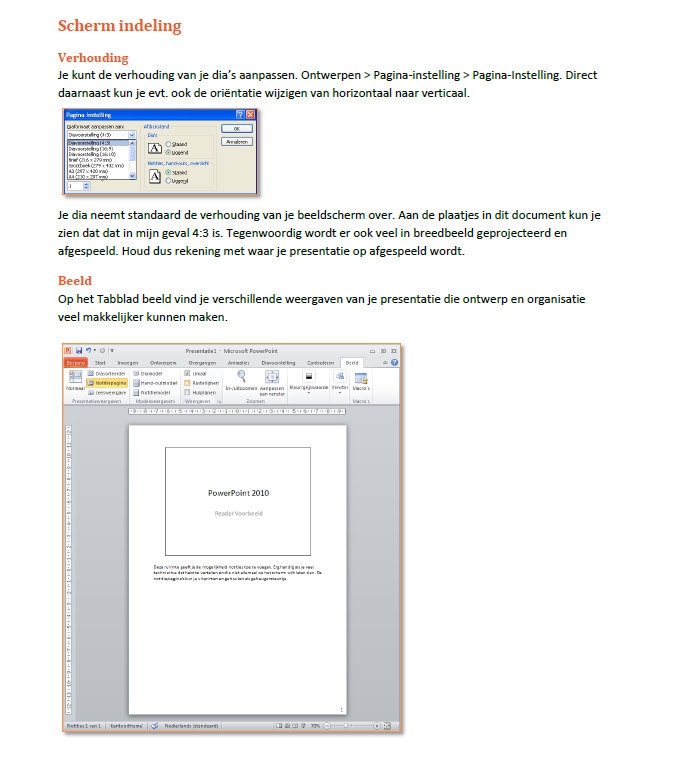 Extra handelingen1 Animaties binnen dia’s instellen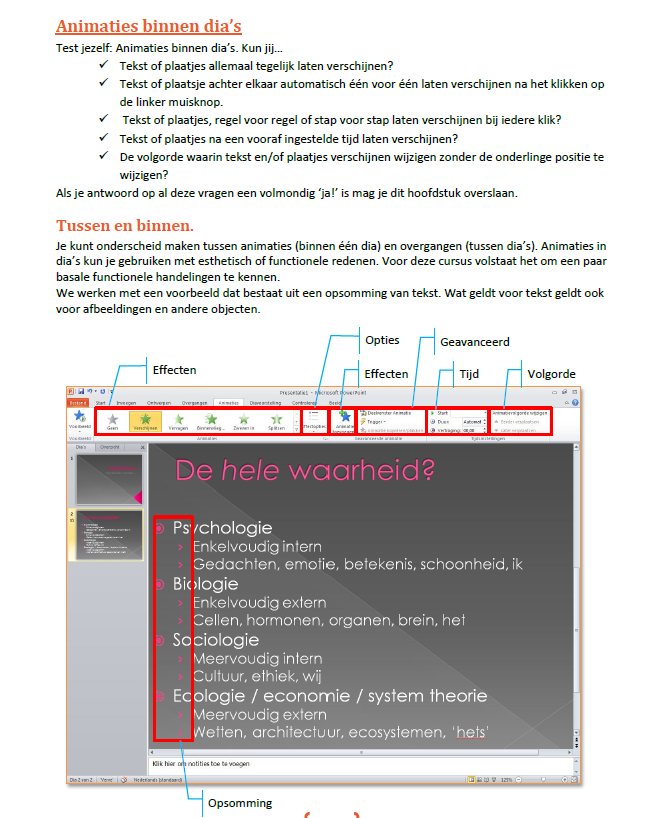 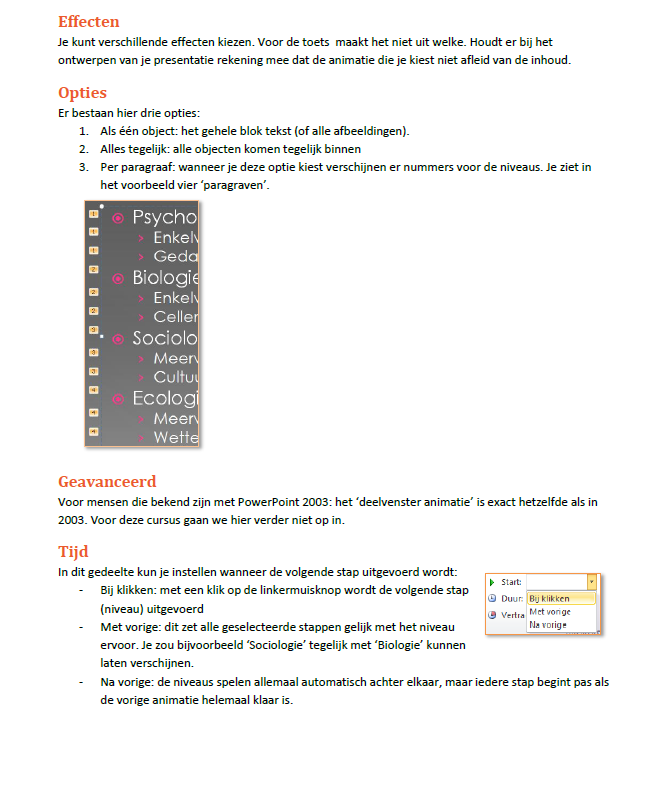 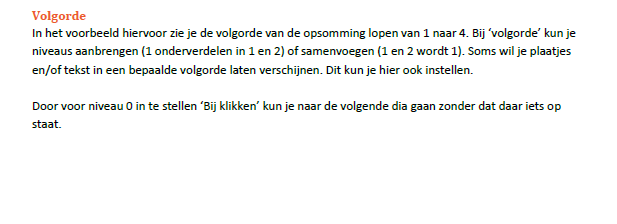 2 Overgangen tussen dia’s instellen 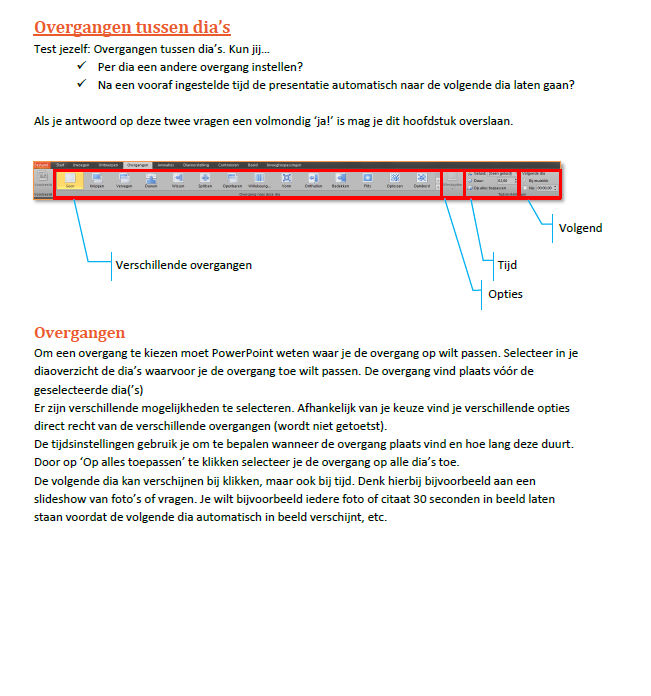 3 Vormen aanpassen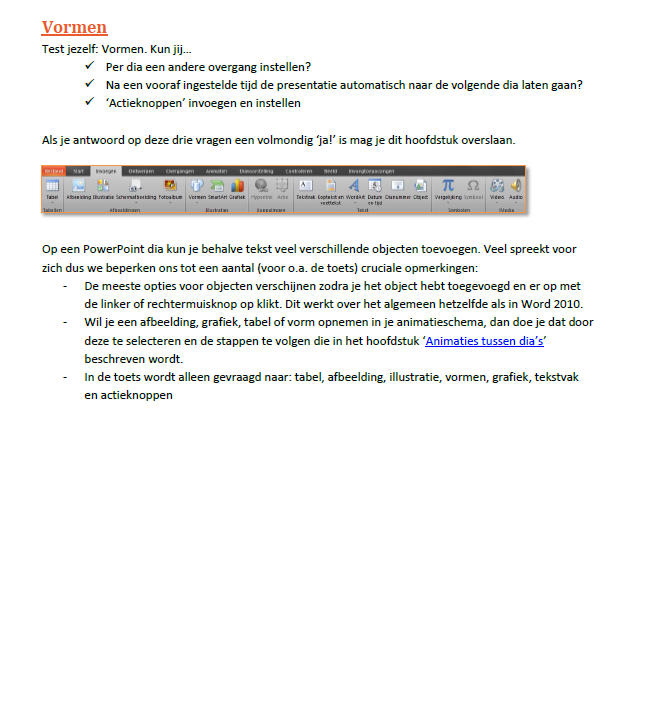 4 Actuele knoppen kennen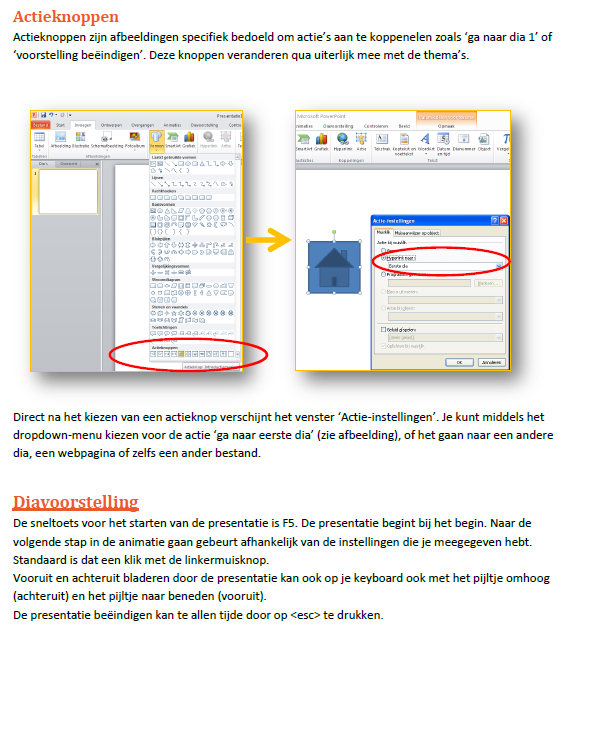 